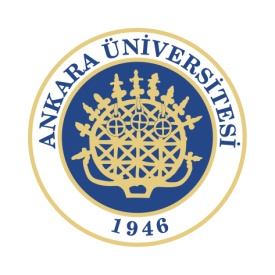 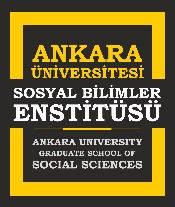 Sosyal Bilimler Enstitüsü Müdürlüğü’ne,	…………………………………………………………………………………………Enstitüsü ……………………………………………… Anabilim Dalı’nda ………………. numaralı 	Tezsiz Yüksek Lisans				II.Öğretim Tezsiz Yüksek Lisans	Uzaktan Eğitim Tezsiz Yüksek Lisans	Tezli Yüksek Lisans	Doktora	Bütünleşik Doktora 	öğrencisiyim.	Ankara Üniversitesi Lisansüstü Eğitim-Öğretim Yönetmeliği’nin 50.maddesi 1 ve 2.fıkraları gereğince Enstitünüz ……………………………………Anabilim Dalı 	Tezsiz Yüksek Lisans				II.Öğretim Tezsiz Yüksek Lisans	Uzaktan Eğitim Tezsiz Yüksek Lisans	Tezli Yüksek Lisans	Doktora	Bütünleşik Doktora 	programına yatay geçiş yapmak istiyorum.  	Gereği için saygılarımla onayınıza arz ederim.									Tarih:													Adı-Soyadı ve İmza Adres:	TELEFON-Mobil:E-posta:	EKİ:1-Kayıtlı olduğu Enstitü Müdürlüğü’nden alınmış onaylı “Not Döküm  Belgesi” (Transkript),
2- Kayıtlı olduğu Enstitü Müdürlüğü’nden alınmış öğrenciliğine ilişkin son durumunu gösterir onaylı “Öğrenci Belgesi” (Yeterlik aşamasındaki Doktora öğrencilerinden, yeterliğe henüz girmediklerini gösterir bir belge ibraz etmeleri istenir),
3-ALES belgesinin onaylı örneği veya bilgisayar çıktısı,
4-Lisans mezuniyeti not ortalamasını gösterir belge (Yüksek Lisans programlarına başvuracak öğrenciler için),
5- Yüksek Lisans not ortalamasını gösterir belge (Doktora programlarına başvuracak öğrenciler için),
6-YDS veya YÖKDİL sınavlarından alınmış Yabancı Dil belgesinin onaylı örneği veya bilgisayar çıktısı,
7-Başvuru sahibinin disiplin cezası bulunmadığına ilişkin kayıtlı olduğu Enstitü Müdürlüğü’nün onaylı yazısı.